Aviso de Privacidad en https://www.sppseguros.com.mxFecha de entrevista:DATOS DEL CONTRATANTEDATOS DEL CONTRATANTEDATOS DEL CONTRATANTEDATOS DEL CONTRATANTEDATOS DEL CONTRATANTEDATOS DEL CONTRATANTEDATOS DEL CONTRATANTEDATOS DEL CONTRATANTEDATOS DEL CONTRATANTEDATOS DEL CONTRATANTEDATOS DEL CONTRATANTEDATOS DEL CONTRATANTEDATOS DEL CONTRATANTEDATOS DEL CONTRATANTEDATOS DEL CONTRATANTEDATOS DEL CONTRATANTEDATOS DEL CONTRATANTENombre o Razón Social:Nombre o Razón Social:Nombre o Razón Social:R.F.C.:R.F.C.:No. de Cliente:No. de Cliente:No. de Cliente:No. de Cliente:No. de Cliente:Dirección Calle:No. Exterior:No. Exterior:No. Exterior:No. Exterior:No. Interior:Colonia:Colonia:Delegación o municipio:Delegación o municipio:Delegación o municipio:Delegación o municipio:C.P.:C.P.:Ciudad:Ciudad:Estado:Estado:Estado:Estado:Teléfono:Teléfono:Correo:Correo:Nombre Rep. Legal:Nombre Rep. Legal:RFC:RFC:PERFIL TRANSACCIONALPERFIL TRANSACCIONALPERFIL TRANSACCIONALPERFIL TRANSACCIONALPERFIL TRANSACCIONALPERFIL TRANSACCIONALPERFIL TRANSACCIONALPERFIL TRANSACCIONALPERFIL TRANSACCIONALPERFIL TRANSACCIONALPERFIL TRANSACCIONALPERFIL TRANSACCIONALPERFIL TRANSACCIONALPERFIL TRANSACCIONALPERFIL TRANSACCIONALPERFIL TRANSACCIONALPERFIL TRANSACCIONALFrecuencia de Operaciones (Seleccionar una sola opción) Frecuencia de Operaciones (Seleccionar una sola opción) Frecuencia de Operaciones (Seleccionar una sola opción) Frecuencia de Operaciones (Seleccionar una sola opción) Mensual:Mensual:Origen de los Recursos:           (Seleccionar una sola opción)Origen de los Recursos:           (Seleccionar una sola opción)Origen de los Recursos:           (Seleccionar una sola opción)Origen de los Recursos:           (Seleccionar una sola opción)Recursos Propios:Recursos Propios:Recursos Propios:Recursos Propios:Frecuencia de Operaciones (Seleccionar una sola opción) Frecuencia de Operaciones (Seleccionar una sola opción) Frecuencia de Operaciones (Seleccionar una sola opción) Frecuencia de Operaciones (Seleccionar una sola opción) Trimestral:Trimestral:Origen de los Recursos:           (Seleccionar una sola opción)Origen de los Recursos:           (Seleccionar una sola opción)Origen de los Recursos:           (Seleccionar una sola opción)Origen de los Recursos:           (Seleccionar una sola opción)Recursos a través de Socios:Recursos a través de Socios:Recursos a través de Socios:Recursos a través de Socios:Frecuencia de Operaciones (Seleccionar una sola opción) Frecuencia de Operaciones (Seleccionar una sola opción) Frecuencia de Operaciones (Seleccionar una sola opción) Frecuencia de Operaciones (Seleccionar una sola opción) Semestral:Semestral:Origen de los Recursos:           (Seleccionar una sola opción)Origen de los Recursos:           (Seleccionar una sola opción)Origen de los Recursos:           (Seleccionar una sola opción)Origen de los Recursos:           (Seleccionar una sola opción)Recursos a través de Terceros:Recursos a través de Terceros:Recursos a través de Terceros:Recursos a través de Terceros:Frecuencia de Operaciones (Seleccionar una sola opción) Frecuencia de Operaciones (Seleccionar una sola opción) Frecuencia de Operaciones (Seleccionar una sola opción) Frecuencia de Operaciones (Seleccionar una sola opción) Anual:Anual:Origen de los Recursos:           (Seleccionar una sola opción)Origen de los Recursos:           (Seleccionar una sola opción)Origen de los Recursos:           (Seleccionar una sola opción)Origen de los Recursos:           (Seleccionar una sola opción)Método usual de Pago:Método usual de Pago:Método usual de Pago:Destino de los Recursos:Destino de los Recursos:Destino de los Recursos:Destino de los Recursos:Destino de los Recursos:Destino de los Recursos:Pago de PrimasPago de PrimasTipo de Moneda:Tipo de Moneda:Tipo de Moneda:No. Operaciones al Año:No. Operaciones al Año:No. Operaciones al Año:No. Operaciones al Año:No. Operaciones al Año:No. Operaciones al Año:Monto máximo estimado de pago por primas de dichas operaciones por año: (monto estimado a pagar por el total de operaciones “Pólizas Emisiones”) Monto máximo estimado de pago por primas de dichas operaciones por año: (monto estimado a pagar por el total de operaciones “Pólizas Emisiones”) Monto máximo estimado de pago por primas de dichas operaciones por año: (monto estimado a pagar por el total de operaciones “Pólizas Emisiones”) Monto máximo estimado de pago por primas de dichas operaciones por año: (monto estimado a pagar por el total de operaciones “Pólizas Emisiones”) Monto máximo estimado de pago por primas de dichas operaciones por año: (monto estimado a pagar por el total de operaciones “Pólizas Emisiones”) Monto máximo estimado de pago por primas de dichas operaciones por año: (monto estimado a pagar por el total de operaciones “Pólizas Emisiones”) Monto máximo estimado de pago por primas de dichas operaciones por año: (monto estimado a pagar por el total de operaciones “Pólizas Emisiones”) Monto máximo estimado de pago por primas de dichas operaciones por año: (monto estimado a pagar por el total de operaciones “Pólizas Emisiones”) Monto máximo estimado de pago por primas de dichas operaciones por año: (monto estimado a pagar por el total de operaciones “Pólizas Emisiones”) Monto máximo estimado de pago por primas de dichas operaciones por año: (monto estimado a pagar por el total de operaciones “Pólizas Emisiones”) Monto máximo estimado de pago por primas de dichas operaciones por año: (monto estimado a pagar por el total de operaciones “Pólizas Emisiones”) Monto máximo estimado de pago por primas de dichas operaciones por año: (monto estimado a pagar por el total de operaciones “Pólizas Emisiones”) Monto máximo estimado de pago por primas de dichas operaciones por año: (monto estimado a pagar por el total de operaciones “Pólizas Emisiones”) Si el cliente es de nacionalidad extranjera, ¿Maneja seguros con componentes de inversión en otra moneda?Si el cliente es de nacionalidad extranjera, ¿Maneja seguros con componentes de inversión en otra moneda?Si el cliente es de nacionalidad extranjera, ¿Maneja seguros con componentes de inversión en otra moneda?Si el cliente es de nacionalidad extranjera, ¿Maneja seguros con componentes de inversión en otra moneda?Si el cliente es de nacionalidad extranjera, ¿Maneja seguros con componentes de inversión en otra moneda?Si el cliente es de nacionalidad extranjera, ¿Maneja seguros con componentes de inversión en otra moneda?Si el cliente es de nacionalidad extranjera, ¿Maneja seguros con componentes de inversión en otra moneda?Si el cliente es de nacionalidad extranjera, ¿Maneja seguros con componentes de inversión en otra moneda?Si el cliente es de nacionalidad extranjera, ¿Maneja seguros con componentes de inversión en otra moneda?Si:En caso de responder “Si” indicar la moneda:En caso de responder “Si” indicar la moneda:En caso de responder “Si” indicar la moneda:En caso de responder “Si” indicar la moneda:En caso de responder “Si” indicar la moneda:Si el cliente es de nacionalidad extranjera, ¿Maneja seguros con componentes de inversión en otra moneda?Si el cliente es de nacionalidad extranjera, ¿Maneja seguros con componentes de inversión en otra moneda?Si el cliente es de nacionalidad extranjera, ¿Maneja seguros con componentes de inversión en otra moneda?Si el cliente es de nacionalidad extranjera, ¿Maneja seguros con componentes de inversión en otra moneda?Si el cliente es de nacionalidad extranjera, ¿Maneja seguros con componentes de inversión en otra moneda?Si el cliente es de nacionalidad extranjera, ¿Maneja seguros con componentes de inversión en otra moneda?Si el cliente es de nacionalidad extranjera, ¿Maneja seguros con componentes de inversión en otra moneda?Si el cliente es de nacionalidad extranjera, ¿Maneja seguros con componentes de inversión en otra moneda?Si el cliente es de nacionalidad extranjera, ¿Maneja seguros con componentes de inversión en otra moneda?No:¿Alguno de los socios o accionistas, miembros del consejo o administrador único desempeñan o han desempeñado cargo alguno dentro del gobiernos estatal o federal en el último año? ¿Alguno de los socios o accionistas, miembros del consejo o administrador único desempeñan o han desempeñado cargo alguno dentro del gobiernos estatal o federal en el último año? ¿Alguno de los socios o accionistas, miembros del consejo o administrador único desempeñan o han desempeñado cargo alguno dentro del gobiernos estatal o federal en el último año? ¿Alguno de los socios o accionistas, miembros del consejo o administrador único desempeñan o han desempeñado cargo alguno dentro del gobiernos estatal o federal en el último año? ¿Alguno de los socios o accionistas, miembros del consejo o administrador único desempeñan o han desempeñado cargo alguno dentro del gobiernos estatal o federal en el último año? ¿Alguno de los socios o accionistas, miembros del consejo o administrador único desempeñan o han desempeñado cargo alguno dentro del gobiernos estatal o federal en el último año? ¿Alguno de los socios o accionistas, miembros del consejo o administrador único desempeñan o han desempeñado cargo alguno dentro del gobiernos estatal o federal en el último año? ¿Alguno de los socios o accionistas, miembros del consejo o administrador único desempeñan o han desempeñado cargo alguno dentro del gobiernos estatal o federal en el último año? ¿Alguno de los socios o accionistas, miembros del consejo o administrador único desempeñan o han desempeñado cargo alguno dentro del gobiernos estatal o federal en el último año? ¿Alguno de los socios o accionistas, miembros del consejo o administrador único desempeñan o han desempeñado cargo alguno dentro del gobiernos estatal o federal en el último año? ¿Alguno de los socios o accionistas, miembros del consejo o administrador único desempeñan o han desempeñado cargo alguno dentro del gobiernos estatal o federal en el último año? ¿Alguno de los socios o accionistas, miembros del consejo o administrador único desempeñan o han desempeñado cargo alguno dentro del gobiernos estatal o federal en el último año? ¿Alguno de los socios o accionistas, miembros del consejo o administrador único desempeñan o han desempeñado cargo alguno dentro del gobiernos estatal o federal en el último año? ¿Alguno de los socios o accionistas, miembros del consejo o administrador único desempeñan o han desempeñado cargo alguno dentro del gobiernos estatal o federal en el último año? ¿Alguno de los socios o accionistas, miembros del consejo o administrador único desempeñan o han desempeñado cargo alguno dentro del gobiernos estatal o federal en el último año? ¿Alguno de los socios o accionistas, miembros del consejo o administrador único desempeñan o han desempeñado cargo alguno dentro del gobiernos estatal o federal en el último año? ¿Alguno de los socios o accionistas, miembros del consejo o administrador único desempeñan o han desempeñado cargo alguno dentro del gobiernos estatal o federal en el último año? En caso de ser afirmativo señale el nombre y el cargo: En caso de ser afirmativo señale el nombre y el cargo: En caso de ser afirmativo señale el nombre y el cargo: En caso de ser afirmativo señale el nombre y el cargo: En caso de ser afirmativo señale el nombre y el cargo: En caso de ser afirmativo señale el nombre y el cargo: En caso de ser afirmativo señale el nombre y el cargo: En caso de ser afirmativo señale el nombre y el cargo: En caso de ser afirmativo señale el nombre y el cargo: En caso de ser afirmativo señale el nombre y el cargo: En caso de ser afirmativo señale el nombre y el cargo: En caso de ser afirmativo señale el nombre y el cargo: En caso de ser afirmativo señale el nombre y el cargo: En caso de ser afirmativo señale el nombre y el cargo: En caso de ser afirmativo señale el nombre y el cargo: En caso de ser afirmativo señale el nombre y el cargo: En caso de ser afirmativo señale el nombre y el cargo: Persona Políticamente Expuesta (PPE)Persona Políticamente Expuesta (PPE)Persona Políticamente Expuesta (PPE)Persona Políticamente Expuesta (PPE)Persona Políticamente Expuesta (PPE)Persona Políticamente Expuesta (PPE)Persona Políticamente Expuesta (PPE)Persona Políticamente Expuesta (PPE)Persona Políticamente Expuesta (PPE)Persona Políticamente Expuesta (PPE)Persona Políticamente Expuesta (PPE)Persona Políticamente Expuesta (PPE)Persona Políticamente Expuesta (PPE)Persona Políticamente Expuesta (PPE)Persona Políticamente Expuesta (PPE)Persona Políticamente Expuesta (PPE)Persona Políticamente Expuesta (PPE)¿Alguno de los socios o accionistas, miembros del consejo o administrador único desempeñan o han desempeñado cargo alguno dentro del gobiernos estatal o federal en el último año? ¿Alguno de los socios o accionistas, miembros del consejo o administrador único desempeñan o han desempeñado cargo alguno dentro del gobiernos estatal o federal en el último año? ¿Alguno de los socios o accionistas, miembros del consejo o administrador único desempeñan o han desempeñado cargo alguno dentro del gobiernos estatal o federal en el último año? ¿Alguno de los socios o accionistas, miembros del consejo o administrador único desempeñan o han desempeñado cargo alguno dentro del gobiernos estatal o federal en el último año? ¿Alguno de los socios o accionistas, miembros del consejo o administrador único desempeñan o han desempeñado cargo alguno dentro del gobiernos estatal o federal en el último año? ¿Alguno de los socios o accionistas, miembros del consejo o administrador único desempeñan o han desempeñado cargo alguno dentro del gobiernos estatal o federal en el último año? ¿Alguno de los socios o accionistas, miembros del consejo o administrador único desempeñan o han desempeñado cargo alguno dentro del gobiernos estatal o federal en el último año? ¿Alguno de los socios o accionistas, miembros del consejo o administrador único desempeñan o han desempeñado cargo alguno dentro del gobiernos estatal o federal en el último año? ¿Alguno de los socios o accionistas, miembros del consejo o administrador único desempeñan o han desempeñado cargo alguno dentro del gobiernos estatal o federal en el último año? ¿Alguno de los socios o accionistas, miembros del consejo o administrador único desempeñan o han desempeñado cargo alguno dentro del gobiernos estatal o federal en el último año? ¿Alguno de los socios o accionistas, miembros del consejo o administrador único desempeñan o han desempeñado cargo alguno dentro del gobiernos estatal o federal en el último año? ¿Alguno de los socios o accionistas, miembros del consejo o administrador único desempeñan o han desempeñado cargo alguno dentro del gobiernos estatal o federal en el último año? ¿Alguno de los socios o accionistas, miembros del consejo o administrador único desempeñan o han desempeñado cargo alguno dentro del gobiernos estatal o federal en el último año? ¿Alguno de los socios o accionistas, miembros del consejo o administrador único desempeñan o han desempeñado cargo alguno dentro del gobiernos estatal o federal en el último año? ¿Alguno de los socios o accionistas, miembros del consejo o administrador único desempeñan o han desempeñado cargo alguno dentro del gobiernos estatal o federal en el último año? ¿Alguno de los socios o accionistas, miembros del consejo o administrador único desempeñan o han desempeñado cargo alguno dentro del gobiernos estatal o federal en el último año? ¿Alguno de los socios o accionistas, miembros del consejo o administrador único desempeñan o han desempeñado cargo alguno dentro del gobiernos estatal o federal en el último año? En caso de ser afirmativo señale el nombre: Y el cargo desempeñado: En caso de ser afirmativo señale el nombre: Y el cargo desempeñado: En caso de ser afirmativo señale el nombre: Y el cargo desempeñado: En caso de ser afirmativo señale el nombre: Y el cargo desempeñado: En caso de ser afirmativo señale el nombre: Y el cargo desempeñado: En caso de ser afirmativo señale el nombre: Y el cargo desempeñado: En caso de ser afirmativo señale el nombre: Y el cargo desempeñado: En caso de ser afirmativo señale el nombre: Y el cargo desempeñado: En caso de ser afirmativo señale el nombre: Y el cargo desempeñado: En caso de ser afirmativo señale el nombre: Y el cargo desempeñado: En caso de ser afirmativo señale el nombre: Y el cargo desempeñado: En caso de ser afirmativo señale el nombre: Y el cargo desempeñado: En caso de ser afirmativo señale el nombre: Y el cargo desempeñado: En caso de ser afirmativo señale el nombre: Y el cargo desempeñado: En caso de ser afirmativo señale el nombre: Y el cargo desempeñado: En caso de ser afirmativo señale el nombre: Y el cargo desempeñado: En caso de ser afirmativo señale el nombre: Y el cargo desempeñado: DATOS DE QUIEN PROPORCIONA LA INFORMACIÓNDATOS DE QUIEN PROPORCIONA LA INFORMACIÓNDATOS DE QUIEN PROPORCIONA LA INFORMACIÓNDATOS DE QUIEN PROPORCIONA LA INFORMACIÓNNombre:Cargo/Puesto:Teléfono:Correo:Se identifica con:No. Identificación:¿El domicilio coincide con el dado de alta? ¿El domicilio coincide con el dado de alta? Sí No ¿El domicilio coincide con el que se desprende de los comprobantes? ¿El domicilio coincide con el que se desprende de los comprobantes? Sí No ¿A quién se entrevistó?                              Cliente                          Representante ¿A quién se entrevistó?                              Cliente                          Representante ¿A quién se entrevistó?                              Cliente                          Representante ¿A quién se entrevistó?                              Cliente                          Representante CROQUIS DE LOCALIZACIÓN / UBICACIÓNCROQUIS DE LOCALIZACIÓN / UBICACIÓNCROQUIS DE LOCALIZACIÓN / UBICACIÓNCROQUIS DE LOCALIZACIÓN / UBICACIÓNCOMENTARIOSCOMENTARIOSCOMENTARIOSCOMENTARIOSNombre y Firma del EntrevistadoNombre y Firma del EntrevistadoNombre y Firma del EntrevistadoNombre y Firma de quien EntrevistaNombre y Firma de quien EntrevistaNombre y Firma de quien EntrevistaNombre y Firma de quien Entrevista“En caso de no firmar de forma física, manifiesto mi voluntad mediante firma digital.”“En caso de no firmar de forma física, manifiesto mi voluntad mediante firma digital.”“En caso de no firmar de forma física, manifiesto mi voluntad mediante firma digital.”   “En caso de no firmar de forma física, manifiesto mi voluntad mediante firma digital.”   “En caso de no firmar de forma física, manifiesto mi voluntad mediante firma digital.”   “En caso de no firmar de forma física, manifiesto mi voluntad mediante firma digital.”*En caso de actuar a nombre y cuenta de un tercero, se recabarán datos y documentos de identificación del representado**En caso de actuar a nombre y cuenta de un tercero, se recabarán datos y documentos de identificación del representado**En caso de actuar a nombre y cuenta de un tercero, se recabarán datos y documentos de identificación del representado**Apartado para firma del representante de la Aseguradora y/o Agente*Nota: (Sólo aplica para el Agente)Declaro bajo protesta de decir verdad que previo a la celebración del contrato, yo agente de seguros celebré la entrevista personal con el cliente o su apoderado, a fin de recabar los datos y documentos de identificación respectivos, asimismo la información contenida en este documento es verídica y que los documentos proporcionados por el cliente, fueron cotejados contra los originales atento a lo dispuesto por el Art. 492 de la LISF, mismos que SPP Institución de Seguros SA de CV puede corroborar cuando lo considere necesario*Apartado para firma del representante de la Aseguradora y/o Agente*Nota: (Sólo aplica para el Agente)Declaro bajo protesta de decir verdad que previo a la celebración del contrato, yo agente de seguros celebré la entrevista personal con el cliente o su apoderado, a fin de recabar los datos y documentos de identificación respectivos, asimismo la información contenida en este documento es verídica y que los documentos proporcionados por el cliente, fueron cotejados contra los originales atento a lo dispuesto por el Art. 492 de la LISF, mismos que SPP Institución de Seguros SA de CV puede corroborar cuando lo considere necesario*Apartado para firma del representante de la Aseguradora y/o Agente*Nota: (Sólo aplica para el Agente)Declaro bajo protesta de decir verdad que previo a la celebración del contrato, yo agente de seguros celebré la entrevista personal con el cliente o su apoderado, a fin de recabar los datos y documentos de identificación respectivos, asimismo la información contenida en este documento es verídica y que los documentos proporcionados por el cliente, fueron cotejados contra los originales atento a lo dispuesto por el Art. 492 de la LISF, mismos que SPP Institución de Seguros SA de CV puede corroborar cuando lo considere necesario*Apartado para firma del representante de la Aseguradora y/o Agente*Nota: (Sólo aplica para el Agente)Declaro bajo protesta de decir verdad que previo a la celebración del contrato, yo agente de seguros celebré la entrevista personal con el cliente o su apoderado, a fin de recabar los datos y documentos de identificación respectivos, asimismo la información contenida en este documento es verídica y que los documentos proporcionados por el cliente, fueron cotejados contra los originales atento a lo dispuesto por el Art. 492 de la LISF, mismos que SPP Institución de Seguros SA de CV puede corroborar cuando lo considere necesario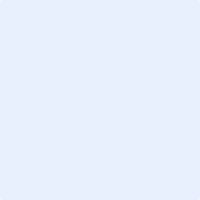 